Nama	:	Harto Rahmat Harbelubun, S.Kom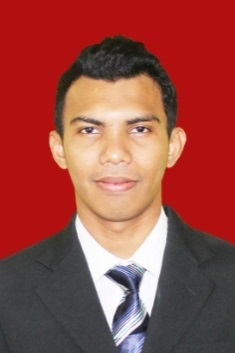 Tmpt/Tgl.Lahir	:	Tual, 15 Agustus 1986Jenis Kelamin	:	Laki – LakiAgama	:	MuslimStatus	:	MenikahAlamat	:	Jl. Taman Malaka Utara Blok D2/4 RT/RW:		011/009,Duren Sawit – Jakarta Timur 13460.Kontak	:	082399226999 (HP)Email	: 	atho86smile@gmail.com2006 – 2010	:	STMIK Jayakarta  di Jakarta.2001 – 2004	:	SMA Satria Makassar  di Makassar2005	:	Kursus Komputer & Akuntansi (Pendidikan Santa Lusia)2009	:	Design & Programming Web (STMIK Jayakarta) di Jakarta.2014	:	Tata Cara Penatausahaan dan Penyusunan Laporan		Pertanggungjawaban Bendahara ( Pusat Pengembangan 		Manajement Keuangan) di Yogjakarta.Design Grafis	:	Photoshop, Corel Draw, Ilustrator, InDesign, Freehand.Video Editing	:	Adobe Premiere Pro, Windows Movie MakerIT	:	Troubleshooting Komputer, Windows , Jaringan Komputer LANApr 2010 – Sep 2010	: Hotel Mutiara (Kota Jayapura, Papua)Bidang			: PerhotelanPosisi			: IT Support (Part Time) Uraian Tugas			: Pemasangan Jaringan Internet (WIFI) dan			  Troubleshooting Komputer.Feb 2014 – Agt 2014	: Toko Material Afra (Kota Tual, Maluku)Bidang			: Penjualan Bahan Bangunan & MaterialPosisi			: IT Support (Part Time)Uraian Tugas			: Instalasi Aplikasi Market,  Menginput Data Stok Barang,			  Mencetak barcode barang, Pemasangan Jaringan LAN				Troubleshooting Komputer..Jan 2011 – Des 2015	: Badan Pengelola Keuangan & Aset Daerah Kota TualBidang			: PemerintahanPosisi			: Admin / Data Entry (Pegawai Honorer)Uraian Tugas			: Menginput data ke dalam Program Aplikasi Keuangan			  Daerah, Pengarsipan berkas inputan dan membuat			  Data Laporan perbulan dan tahunan..			Jakarta			Harto Rahmat Harbelubun, S.Kom